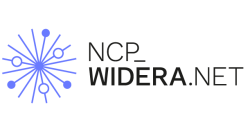 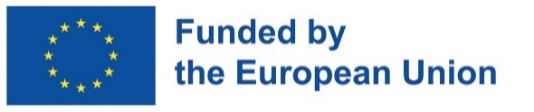 Attachment 3 – Debit notePodpis uczestnika (Signature of the Participant)	………To be signed before posting……Data i podpis instytucji (Date, Company signature)  ……To be stamped before posting.………………………………………………………………………………………………………Akceptacja merytoryczna (wypełnia NCBR):Approval (to be completed by NCBR)Nota obciążeniowa nr …… (Debit note)Źródło: PE.Z.WIDERA                                                                                                Data (Date) …………………………    Nota obciążeniowa nr …… (Debit note)Źródło: PE.Z.WIDERA                                                                                                Data (Date) …………………………    Nota obciążeniowa nr …… (Debit note)Źródło: PE.Z.WIDERA                                                                                                Data (Date) …………………………    Nota obciążeniowa nr …… (Debit note)Źródło: PE.Z.WIDERA                                                                                                Data (Date) …………………………    Nota obciążeniowa nr …… (Debit note)Źródło: PE.Z.WIDERA                                                                                                Data (Date) …………………………    Nota obciążeniowa nr …… (Debit note)Źródło: PE.Z.WIDERA                                                                                                Data (Date) …………………………    Nota obciążeniowa nr …… (Debit note)Źródło: PE.Z.WIDERA                                                                                                Data (Date) …………………………    Narodowe Centrum Badań i Rozwoju ul. Chmielna 6900-801 WarszawaNIP 701-007-37-77Narodowe Centrum Badań i Rozwoju ul. Chmielna 6900-801 WarszawaNIP 701-007-37-77Narodowe Centrum Badań i Rozwoju ul. Chmielna 6900-801 WarszawaNIP 701-007-37-77Narodowe Centrum Badań i Rozwoju ul. Chmielna 6900-801 WarszawaNIP 701-007-37-77Narodowe Centrum Badań i Rozwoju ul. Chmielna 6900-801 WarszawaNIP 701-007-37-77Narodowe Centrum Badań i Rozwoju ul. Chmielna 6900-801 WarszawaNIP 701-007-37-77Narodowe Centrum Badań i Rozwoju ul. Chmielna 6900-801 WarszawaNIP 701-007-37-77Imię i nazwisko uczestnika (Name of the Participant): Adres email (E-mail address): Numer telefonu (Phone Number): Nazwa właściciela rachunku (Bank account holder): Adres właściciela rachunku (Bank account holder’s address): Numer VAT instytucji (Company VAT Number): Dane rachunku bankowego instytucji (Details of company bank account)Nazwa Banku (Bank Name) : Adres banku (Bank Address):Numer rachunku bankowego (Account Number): Numer IBAN – jeśli dotyczy (IBAN no. (if the IBAN Code is applied in the country where your bank is situated): BIC/SWIFT code: Imię i nazwisko uczestnika (Name of the Participant): Adres email (E-mail address): Numer telefonu (Phone Number): Nazwa właściciela rachunku (Bank account holder): Adres właściciela rachunku (Bank account holder’s address): Numer VAT instytucji (Company VAT Number): Dane rachunku bankowego instytucji (Details of company bank account)Nazwa Banku (Bank Name) : Adres banku (Bank Address):Numer rachunku bankowego (Account Number): Numer IBAN – jeśli dotyczy (IBAN no. (if the IBAN Code is applied in the country where your bank is situated): BIC/SWIFT code: Imię i nazwisko uczestnika (Name of the Participant): Adres email (E-mail address): Numer telefonu (Phone Number): Nazwa właściciela rachunku (Bank account holder): Adres właściciela rachunku (Bank account holder’s address): Numer VAT instytucji (Company VAT Number): Dane rachunku bankowego instytucji (Details of company bank account)Nazwa Banku (Bank Name) : Adres banku (Bank Address):Numer rachunku bankowego (Account Number): Numer IBAN – jeśli dotyczy (IBAN no. (if the IBAN Code is applied in the country where your bank is situated): BIC/SWIFT code: Imię i nazwisko uczestnika (Name of the Participant): Adres email (E-mail address): Numer telefonu (Phone Number): Nazwa właściciela rachunku (Bank account holder): Adres właściciela rachunku (Bank account holder’s address): Numer VAT instytucji (Company VAT Number): Dane rachunku bankowego instytucji (Details of company bank account)Nazwa Banku (Bank Name) : Adres banku (Bank Address):Numer rachunku bankowego (Account Number): Numer IBAN – jeśli dotyczy (IBAN no. (if the IBAN Code is applied in the country where your bank is situated): BIC/SWIFT code: Imię i nazwisko uczestnika (Name of the Participant): Adres email (E-mail address): Numer telefonu (Phone Number): Nazwa właściciela rachunku (Bank account holder): Adres właściciela rachunku (Bank account holder’s address): Numer VAT instytucji (Company VAT Number): Dane rachunku bankowego instytucji (Details of company bank account)Nazwa Banku (Bank Name) : Adres banku (Bank Address):Numer rachunku bankowego (Account Number): Numer IBAN – jeśli dotyczy (IBAN no. (if the IBAN Code is applied in the country where your bank is situated): BIC/SWIFT code: Imię i nazwisko uczestnika (Name of the Participant): Adres email (E-mail address): Numer telefonu (Phone Number): Nazwa właściciela rachunku (Bank account holder): Adres właściciela rachunku (Bank account holder’s address): Numer VAT instytucji (Company VAT Number): Dane rachunku bankowego instytucji (Details of company bank account)Nazwa Banku (Bank Name) : Adres banku (Bank Address):Numer rachunku bankowego (Account Number): Numer IBAN – jeśli dotyczy (IBAN no. (if the IBAN Code is applied in the country where your bank is situated): BIC/SWIFT code: Imię i nazwisko uczestnika (Name of the Participant): Adres email (E-mail address): Numer telefonu (Phone Number): Nazwa właściciela rachunku (Bank account holder): Adres właściciela rachunku (Bank account holder’s address): Numer VAT instytucji (Company VAT Number): Dane rachunku bankowego instytucji (Details of company bank account)Nazwa Banku (Bank Name) : Adres banku (Bank Address):Numer rachunku bankowego (Account Number): Numer IBAN – jeśli dotyczy (IBAN no. (if the IBAN Code is applied in the country where your bank is situated): BIC/SWIFT code: Nazwa i data spotkania (Name and date of the meeting):  Miejsce spotkania (Venue of the meeting): Data przyjazdu (Date of arrival): Data odjazdu (Date of departure): Nazwa i data spotkania (Name and date of the meeting):  Miejsce spotkania (Venue of the meeting): Data przyjazdu (Date of arrival): Data odjazdu (Date of departure): Nazwa i data spotkania (Name and date of the meeting):  Miejsce spotkania (Venue of the meeting): Data przyjazdu (Date of arrival): Data odjazdu (Date of departure): Nazwa i data spotkania (Name and date of the meeting):  Miejsce spotkania (Venue of the meeting): Data przyjazdu (Date of arrival): Data odjazdu (Date of departure): Nazwa i data spotkania (Name and date of the meeting):  Miejsce spotkania (Venue of the meeting): Data przyjazdu (Date of arrival): Data odjazdu (Date of departure): Nazwa i data spotkania (Name and date of the meeting):  Miejsce spotkania (Venue of the meeting): Data przyjazdu (Date of arrival): Data odjazdu (Date of departure): Nazwa i data spotkania (Name and date of the meeting):  Miejsce spotkania (Venue of the meeting): Data przyjazdu (Date of arrival): Data odjazdu (Date of departure): Z… do…(From…to…)Data podróży(Travel dates)Kwota i waluta          (Amount and currency)Kurs wymiany(Exchange Rate)Kwota w EURO(Amount in EUR)Uwagi (Remarks):i.e. Exchange rate date and source, invoice no.TravelLiczba noclegów (number of nights)Od… do…(arrival – departure dates)Kwota i waluta          (Amount and currency)Kurs wymiany(Exchange Rate)Kwota w EURO(Amount in EUR)Uwagi (Remarks):i.e. Exchange rate date and source, invoice no.AccommodationTOTAL